Муниципальное бюджетное  общеобразовательное учреждение
«Средняя общеобразовательная школа №8»Корпоративная программа по
укреплению здоровья
сотрудников«Здоровым быть - в трендежить»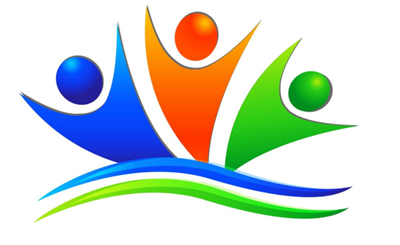 Содержание1. Актуальность2. Цель программы3. Задачи программы4. Основные мероприятия программы1. АктуальностьПрограмма укрепления здоровья и благополучия сотрудников подразумевает под собой комплекс мероприятий, предпринимаемых работодателем для улучшения состояния здоровья работников, улучшения микроклимата в коллективе, в целях профилактики заболеваний, повышения безопасности, производительности и эффективности труда работников.Залогом успешности программы является целостный подход, основанный на определении здоровья не только как отсутствие болезней, но и состояние полного физического, эмоционального, интеллектуального, социального благополучия.Здоровье работающего населения определяется производственными, социальными и индивидуальными рисками, доступом к медико-санитарным услугам. Ценность физического, психического и социального здоровья каждого сотрудника организации многократно возрастает. Рабочее место - оптимальная организационная форма охраны и поддержания здоровья, профилактики заболеваний (определение ВОЗ).По данным исследователей почти 60% общего бремени болезней обусловлено семью ведущими факторами:повышенное артериальное давление,потребление табака,чрезмерное употребление алкоголя,повышенное содержание холестерина в крови,избыточная масса тела,низкий уровень потребления фруктов и овощей,малоподвижный образ жизни.Система укрепления здоровья сотрудников на рабочем месте включает создание условий, снижающих не только риск профессионально обусловленных заболеваний, но и риск развития социально значимых хронических заболеваний. Он повышается при нерациональном питании, недостаточной физической активности, стрессах на рабочем месте, наличии вредных привычек (курение, злоупотребление алкоголем).Стратегический и тактический посыл дан в Указе Президента Российской Федерации от 06.06.2019 № 254 «О стратегии развития здравоохранения в Российской Федерации на период до 2025 г.». Указ предусматривает организацию и развитие системы профилактики профессиональных рисков, которая ориентирована на качественное и своевременное выполнение лечебно-профилактических мероприятий, позволяющих вернуть работников к активной трудовой и социальной деятельности с минимальными повреждениями здоровья, формирование системы мотивации граждан к ведению здорового образа жизни.Формирование навыков ведения здорового образа жизни начинается с воспитания мотивации к здоровому образу жизни и осуществляется через целенаправленную деятельность организации в рамках здоровьеформирующей программы, посредством создания здоровьесберегающей среды  или территорий здорового образа жизни.Личная заинтересованность сотрудников - ключевое условие эффективного внедрения корпоративной программы.2. Цель программыКорпоративная программа по укреплению здоровья на рабочем месте для работников организации разработана с целью продвижения здорового образа жизни в коллективе организации, сохранения здоровья персонала на рабочем месте.Основная цель программы: сохранение и укрепление здоровья сотрудников организации, профилактика заболеваний и потери трудоспособности.3. Задачи программыОсновными задачами корпоративной программы по укреплению здоровья сотрудников организации являются:•    Формирование системы мотивации работников организации к здоровому образу жизни, включая здоровое питание и отказ от вредных привычек.Создание благоприятной рабочей среды (сплочение коллектива) для укрепления здоровья и благополучия сотрудников организации.Повышение ответственности за индивидуальное здоровье и приверженности к здоровому образу жизни работников и членов их семей.Создание благоприятных условий в организации для ведения здорового и активного образа жизни.Содействие прохождению работниками профилактических осмотров и диспансеризации.Проведение для работников профилактических мероприятий.Создание оптимальных гигиенических, экологических и эргономических условий деятельности работников на их рабочих местах.Формирование установки на отказ от вредных привычек.Формирование мотивации на повышение двигательной  активности.Формирование стрессоустойчивости.Снижение потребления алкоголя.Сохранение психологического здоровья и благополучия.                                     4. Основные мероприятия Блок 1. Организационные мероприятия.1.	Проведение анкетирования, с целью выявления факторов, влияющих на здоровье работников и получения общих сведений о состоянии здоровья работников: низкая физическая активность, избыточный вес, повышенное артериальное давление, курение, несбалансированное питание и пр2. Воспитание у работников более ответственного отношения к своему здоровью с использованием различных подходов: системы контроля, обучения, поддержания навыков и проверки знаний, взаимодействия с представителями профсоюзной организации, организации соревнований между трудовыми коллективами и пр.3. Проведение инструктажей персонала с целью предупреждения случаев инвалидности, причиной которых является производственный травматизм и вредные факторы.4. Организация контроля над проведением периодических медицинских осмотров, диспансеризации сотрудников. Проведение вакцинации работников в рамках Национального календаря профилактических прививок.5. Организация системы поощрений за работу по укреплению здоровья на рабочем месте и практической деятельности по укреплению здорового образа жизни.6. Организация культурного досуга сотрудников: посещение музеев, театров, выставок и пр.Блок 2. Мероприятия, направленные на повышение физической активности.Разработка десятиминутных комплексов упражнений, которые можно проводить прямо на рабочем месте, гимнастика для глаз, дыхательная гимнастика.Участие трудовых коллективов в спортивных мероприятиях, спартакиадах, турнирах, спортивных конкурсах, велопробегах.Проведение соревнований с использованием гаджета «шагомер» для сотрудников на постоянной основе.Участие в программе сдачи норм ГТО.5. Дни здоровья - проведение акции «На работу пешком», «На работу - на велосипеде», «Встань с кресла», «Неделя без автомобиля» и др.6. Проведение коллективного отдыха на свежем воздухе с применением активных игр.7. Организация культурно-спортивных мероприятий для работников с участием членов их семей, в том числе зимние прогулки на лыжах, катание на коньках, велосипедах, летний отдых.8. Организация посещения работниками занятий в группе «Фитнес».9. Участие работников в спортивных соревнованиях - «Папа, мама, я - спортивная семья».10. Организация футбольных, волейбольных, баскетбольных команд работников, занятия настольным теннисом.11. Создание собственных спортивных объектов для занятий спортом, приобретение спортивного инвентаря.Блок 3. Мероприятия, направленные на формирование приверженности к здоровому питанию.Информирование работников об основах рациона здорового питания: размещение информационных материалов (плакаты, буклеты, листовки), организация образовательных семинаров, лекций, мастер-классов с участием эксперта в области питания.Создание для сотрудников специально оборудованных мест для приема пищи с размещением информационных материалов по вопросам здорового питания и снижения веса.Проведение конкурса здоровых рецептов (сотрудники отправляют куратору рецепты блюд из овощей и фруктов, авторы самых удачных поощряются призами).Блок 4. Мероприятия, направленные на борьбу с курением.Оценивается соблюдение Федерального закона от 23 февраля 2013 года № 15-ФЗ «Об охране здоровья граждан от воздействия окружающего табачного дыма и последствий потребления табака» на предмет полного запрета курения в помещениях и на территории организации с применением штрафных санкций к сотрудникам, курящим в помещениях организации.Проведение Кампании (конкурсы, соревнования) «Брось курить и победи», призванной помочь сотрудникам отказаться от курения, с определением победителя и награждением.Оформление рабочих мест, мест общего пользования в помещениях и на территории знаками запрещающими курение (на основании приказа о запрете курения на территории предприятия).Проведение мероприятий в День отказа от курения.Информирование сотрудников о вредных воздействиях курения с использованием всех возможных каналов, размещение информационных бюллетеней и плакатов по вопросу вреда курения для здоровья в общественных местах.Оформление мест для курения вне территории предприятия: место для курения должно быть обозначено соответствующим знакомБлок 5. Мероприятия, направленные на борьбу с употреблением алкоголя.Информирование сотрудников о влиянии алкоголя на организм и о социальных последствиях, связанных с потреблением алкоголя.2.    Организация консультативной помощи по вопросам, связанным с пагубным потреблением алкоголя.3.   Организация безалкогольных корпоративных мероприятий с пропагандой здорового образа жизни.Блок 6. Мероприятия, направленные на борьбу со стрессом.Проведение тренингов, консультаций, семинаров по управлению конфликтными ситуациями.Разработка мероприятий, направленных на противодействие профессиональному выгоранию.Положительная оценка руководителем результатов труда работников, выражение благодарности за успешно выполненные задачи, поощрение общения сотрудников друг с другом.Удовлетворение базовых потребностей работника. Чем больше потребностей удовлетворено, тем ниже уровень стресса и выше продуктивность.Формирование у работников таких личностных качеств, как жизнерадостность, стрессоустойчивость, целеустремленность, уверенность в себе на основе стабилизации душевного равновесия, поддержание в коллективе атмосферы взаимной поддержки и доверия. Ожидаемые результаты эффективности1. В результате реализации корпоративной программы по укреплению здоровья сотрудников организации предполагаются следующие результаты: 1.          1. Увеличение доли лиц с физической активностью;2. Увеличение доли сотрудников, ведущих здоровый образ жизни;3. Увеличение индекса здоровья сотрудников4. Уменьшение употребления табака5. Увеличение работоспособности сотрудников6. Уменьшение количества больничных листов по причине временной нетрудоспособности сотрудников7ПРИНЯТОпедагогическим советом МБОУ «СОШ № 8»протокол от 31.08.2022  №18Согласовано Управляющим советомМБОУ «СОШ № 8»протокол от 31.08.2022  № 7Утверждены приказом МБОУ «СОШ №8»  от 31.08.2022 № 307